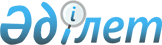 Об установлении квоты рабочих мест для отдельной категории граждан 
Жангалинского района
					
			Утративший силу
			
			
		
					Постановление акимата Жангалинского района Западно-Казахстанской области от 1 декабря 2011 года N 268. Зарегистрировано Департаментом юстиции Западно-Казахстанской области 14 декабря 2011 года за N 7-5-135. Утратило силу постановлением акимата Жангалинского районна Западно-Казахстанской области от 22 июля 2013 года № 199      Сноска. Утратило силу постановлением акимата Жангалинского районна Западно-Казахстанской области от 22.07.2013 года № 199      В соответствии Законами Республики Казахстан от 23 января 2001 года "О местном государственном управлении и самоуправлении в Республике Казахстан", от 23 января 2001 года "О занятости населения", акимат района ПОСТАНОВЛЯЕТ:



      1. Установить в государственных учреждениях квоту рабочих мест для лиц, освобожденных из мест лишения свободы, и для несовершеннолетних выпускников интернатных организаций в размере одного процента от общей численности рабочих мест.



      2. Настоящее постановление вводится в действие по истечении десяти календарных дней после дня его первого официального опубликования.      Аким района                      Л. Хайретдинов
					© 2012. РГП на ПХВ «Институт законодательства и правовой информации Республики Казахстан» Министерства юстиции Республики Казахстан
				